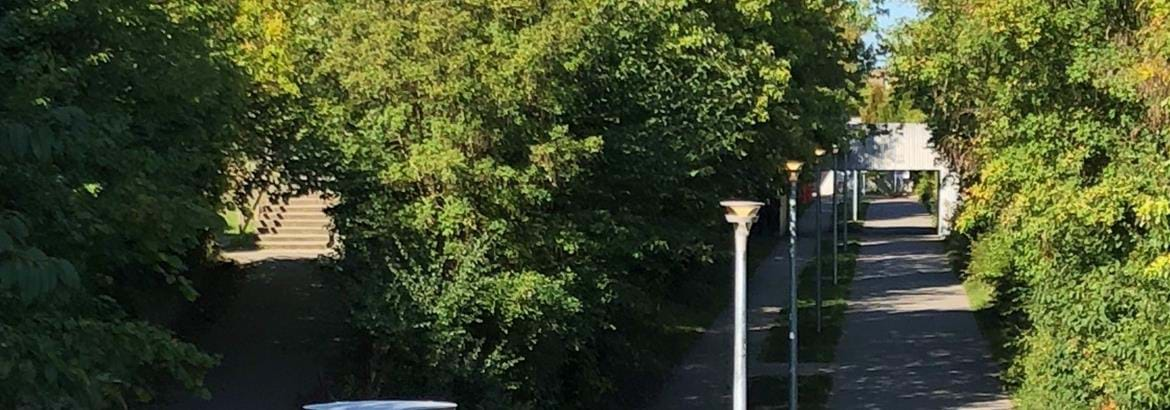 Kære borger.I forbindelse med udskiftning af belysning, vil vi arbejde i grundejerforening Snebærhaven og Rødager fra uge 46 og frem til uge 51.Støj kan forekomme, mens der arbejdes indenfor normal arbejdstid. Jeg håber på forståelse og beklager eventuelle gener dette arbejde medfører. Henvendelser ang problemer med adgang til og fra bolig kan rettes til undertegnede på mail eller telefon dennis.bindner@bravida.dk Telefonnummer 25254210Med venlig hilsen Dennis BindnerProjektleder, Bravida Danmark A/SSpørgsmål til projektet skal henvises til kommunen eller Se mere på www.belysning.albertslund.dk/